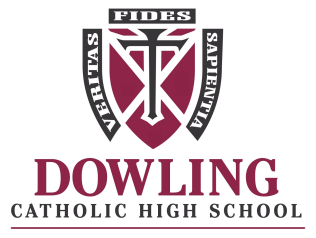 Dowling Catholic Boys Basketball Camp- 3rd-6th GradeDate: 				 August 10-12		Location:	Dowling CatholicTime:				11:00-1:30Camp Features:		Fundamentals, Team Play, Daily Competition, Team 				And Individual Awards, SportsmanshipCamp Staff:	Coach Mike O’Connor and Dowling Catholic Boys Basketball Staff  - Current and Former Maroon Basketball PlayersCost:	Pre-Registration Fee- $90 (Must sign up on-line)***Limited to First 65 Registrants***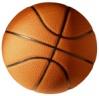 ***Please note that campers will wear masks while doing fundamental drills.  Once live play begins masks will not be worn. Coaches will wear masks throughout camp.***Camper Name:________________________________	Grade Entering:_______________Address:___________________________________________________________________________City:___________________________________________	Zip:____________________________Phone:_______________	Email:___________________________________________________Parent/ Guardian Name:__________________________________________________________School:____________________________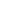 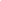 